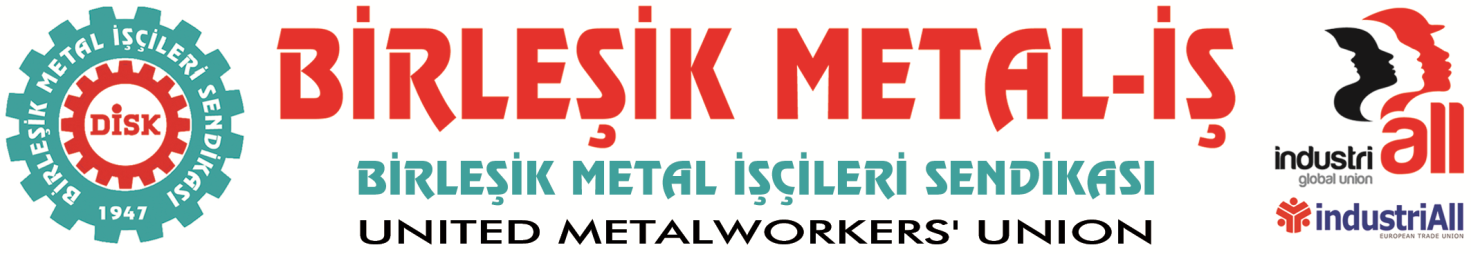 BASIN BÜLTENİ
16.02.2016Sendikamızın Eylem Planı açıklandıMetal işçileri Kıdem Tazminatlarına sahip çıkmak için alanlardaAKP Hükümetinin meclise sevk ettiği özel istihdam büroları eliyle işçi kiralama adı altında köleleştirme ve yeni esnek çalışma modellerini içeren yasa tasarısına, hazırlıkları devam eden ve kısa bir süre içerisinde Meclise geleceği açıklanan kıdem tazminatının tasfiyesini içeren saldırılara karşı sendikamız, Genel Kurulda aldığı karar doğrultusunda eylemliliklerini sürdürmektedir.Bu doğrultuda, organize sanayi bölgeleri başta olmak üzere, örgütlü olduğumuz fabrikaların bulunduğu bölgelerde veya şehir merkezlerinde vardiya çıkışlarında yürüyüşler ve basın açıklamaları aşağıdaki program çerçevesinde planlanmıştır. PROGRAM22 Şubat 2016  İZMİR 23 Şubat 25016 BURSA 25 Şubat 2016  BURSA 5 Mayıs-Renault26 Şubat 2016  GEBZE 1 Mart 2016 ESKİŞEHİR 1 Mart 2016 BİLECİK3 Mart 2016 MUDANYA4 Mart 2016 MERSİN5 Mart 2016 DÖRTYOL -HATAY7 Mart 2016 ÇORLU9 Mart 2016 KONYA10 Mart  2016 KIRŞEHİR11 Mart 2016 MANİSA14 Mart 2016 DÜZCE15 Mart 2016 BURSA-ORHANGAZİ16 Mart 2016 ESKİŞEHİR17 Mart 2016 KARTAL18 Mart 2016 KOCAELİ